1.在你拿到试卷的同时将得到一份专用答题卡，所有试题均须在专用答题卡上作答，在试卷或草稿纸上作答不得分。2.答题时请认真阅读试题，对准题号作答。一、单项选择题(以下每小题各有四项备选答案，其中只有一项是正确的。本题共40分，每小题1分。)1.从全部调查研究对象中，抽选一部分单位进行调查，并据以对全部调查研究对象做出估计和推断的一种调查方法，是( )。A.抽样调查B.典型调查C.重点调查D.问卷调查2.经济普查以从事( )产业的企业事业组织、机关团体和个体工商户为对象。A.第一、第二和第三B.第二、第三C.第二D.第三3.在实际工作中，常常对矿山、油田、森工局、电网等企业按其活动的同质性来划分产业活动单位，而不强调地点的同质性。只要不跨( )，并且属于同一种活动的，就合并成一个产业活动单位。A.省、自治区、直辖市B.地、市、州、盟C.县、市、区、旗D.乡镇、街道4.在实际工作中，如果一个( )单位从事两种以上的经济活动，则按其中全年销售收入最大的来确定其行业属性。A.工业、建筑业B.工业、批发零售业C.建筑业、交通运输业D.交通运输业、批发零售业5.根据《关于统计上划分经济成分的规定》，( )不属于非公有经济。A.私有经济B.港澳台经济C.外商经济D.集体经济6.所谓各产业对经济增长的贡献率，就是各产业的( )的比重。A.不变价增加值增量占不变价GDP增量B.现价增加值增量占现价GDP增量C.销售收入增量占社会消费品销售总额增量D.固定资产投资增量占全社会固定资产投资总额增量7.农业统计范围覆盖我国境内各种经济组织、各个系统的农林牧渔业生产单位从事的农业生产活动。但不包括( )。A.农业企业从事的农业生产活动B.非农单位附属的农业生产活动C.军委系统的农业生产活动D.农业科学试验机构进行的农业生产活动8.在我国农业统计中，不作为耕地面积统计的项目是( )。A.可以用来种植农作物的熟地、当年新开荒地、连续撂荒未满三年的耕地和当年的休闲地(轮歇地)B.以种植农作物为主并附带种植桑树、茶树、果树和其他林木的土地C.沿海、沿湖地区已围垦利用的“海涂”、“湖田”等D.专业性的桑园、茶园、果园、果木苗圃、林地、芦苇地、天然或人工草地9.欲统计全国2008年汽车的产量和产值，应选择( )作为调查单位。A.汽车生产企业B.汽车销售企业C.汽车配件生产企业D.汽车修理企业10.工业总产值是以货币形式表现的工业企业在一定时期内生产的工业最终产品或提供工业性劳务活动的总价值量。具体包括( )等三个部分。A.本期生产成品价值、对外加工费收入、在制半成品期末期初差额价值B.本期生产成品价值、对外加工费收入、对外销售中间产品(半成品)价值C.本期对外销售成品价值、对外销售中间产品(半成品)价值、在制半成品期末期初差额价值D.本期对外销售成品价值、对外加工费收入、在制半成品期末期初差额价值11.目前我国工业统计主要采用“生产法”计算工业增加值，在具体计算时采用( )公式。A.工业增加值=工业总产值-工业中间投入B.工业增加值=工业总产值-工业中间投入+本期应交增值税C.工业增加值=劳动者报酬+生产税净额+固定资产折旧+营业盈余D.工业增加值=劳动者报酬+生产税净额+固定资产本年提取折旧+营业盈余12.建筑业总产值(即自行完成施工产值)是以货币表现的建筑安装企业在一定时期内生产的建筑业产品的总和。不包括( )。A.建筑工程产值B.设备安装工程产值C.安装设备本身价值D.房屋、构筑物修理产值13.商品销售总额是指从事批发零售活动的企业(单位)对其他单位和个人出售商品总额。不包括( )。A.售给城乡居民和社会集团消费用的商品B.售给工业、农业、建筑业、运输邮电业、批发零售贸易业、餐饮业、服务业等作为生产、经营使用的商品C.对国(境)外直接出口的商品D.出售本企业(单位)自用的废旧物资14.现行统计调查制度规定，房地产开发业统计调查单位不仅包括具有法人资格的房地产开发与经营单位，还包括( )。A.其他法人附营的房地产开发与经营单位B.专门从事房地产管理的企业和单位C.专门从事房地产代理的企业和单位D.专门从事房地产经纪的企业和单位15.下列关于能源消费量统计的说法，错误的是( )。A.谁消费、谁统计B.何时投入使用，何时计算消费量C.循环使用，重复计算D.耗能工质(如水、氧气、压缩空气等)不统计16.下列不能直接从企业(单位)会计“资产负债表”中取得数据的指标是( )。A.资产总额B.生产经营用固定资产原价C.负债合计D.所有者权益合计[NT:PAGE]17.企业固定资产是指使用期限超过一年的房屋、建筑物、机器、机械、运输工具以及其他与生产、经营有关的设备、器具、工具等，不属于生产经营主要设备的物品，单位价值在2000元以上，并且使用年限超过( )年的，也应当作为固定资产。A.半B.1C.2D.318.在财务统计中，企业主营业务收入是指企业从事主要生产经营活动所取得的营业收入，对于不同行业的企业，其具体内容有所不同。其中餐饮企业的主营业务收入是( )。A.产品销售收入B.工程结算收入C.营运业务收入D.营业收入19.在固定资产投资统计中，建筑安装工程投资额一般按照( )计算。A.预算价格B.中标价格C.结算价格D.全部费用20.人口总迁移率是指迁移的总人数占人口总数的千分比。计算公式为( )。A.总迁移率=一定时期的迁入人口/该时期的平均人口×1000‰B.总迁移率=一定时期的迁出人口/该时期的平均人口×1000‰C.总迁移率=(一定时期的迁入人口+迁出人口)/该时期的平均人口×1000‰D.总迁移率=(一定时期的迁入人口+迁出人口)/该时期的总人口×1000‰21.在科技统计中，R&D人员折合全时当量中的全时人员，是指在报告年度从事R&D活动的工作时间占全年工作时间的( )及以上的专职人员。A.60%B.70%C.80%D.90%22.九年义务教育完成率是指完成国家义务教育法规定的9年义务教育的学生数与初始学生数的比例。计算公式为( )。A.九年义务教育完成率=当年普通中学初中毕业生数/9年前小学一年级招生数×100%B.九年义务教育完成率=当年普通中学初中毕业生数/当年小学一年级招生数×100%C.九年义务教育完成率=(当年普通中学初中毕业生数+当年职业中学初中毕业数)/9年前小学一年级招生数×100%D.九年义务教育完成率=(当年普通中学初中毕业生数+当年职业中学初中毕业数)/当年小学一年级招生数×100%23.在城镇住户调查中，不作为家庭可支配收入统计的项目是( )。A.工资性收入B.银行存款的利息收入C.出售家庭财物所得收入D.出租房屋的租金收入24.按照国际惯例，基尼系数在0.4～0.6，表示居民之间收入分配( )。A.高度平均B.相对平均C.差距偏大D.高度不平均25.下列关于选择居民消费价格调查规格品的说法，不符合代表规格品选择原则的是( )。A.选择消费量较大的规格品B.选中规格品的价格变动特征与未选中规格品价格变动的相关性愈高愈好C.选中的规格品之间，性质愈相似愈好D.选中的工业消费品必须是合格产品，产品包装上有注册商标、产地、规格等级等标识26.十一届全国人大常委会第九次会议审议通过修订后的《中华人民共和国统计法》自( )起施行。A.2009年6月27日B.2009年5月1日C.2009年12月1日D.2010年1月1日27.北京市人大常委会制定的关于统计工作方面的地方性统计法规，与国家统计局制定的统计规章相比，其法律效力( )。A.比国家统计局制定的规章低B.比国家统计局制定的规章高C.无法判断D.两者一样高28.统计人员进行统计调查时，应当出示( )颁发的工作证件。A.县级以上人民政府统计机构B.县级以上人民政府统计机构或者有关部门C.县级以上地方各级人民政府统计机构D.国家统计局29.统计从业资格考试单科成绩合格的人员，其合格成绩在( )内有效，逾期成绩自行作废。A.2年B.3年C.1年D.5年30.国家统计局或者省级人民政府统计机构受理涉外调查许可证申请，应当自收到申请之日起( )内，做出批准或者不予批准的决定。A.15日B.30日C.10日D.20日31.根据《统计法》第十一条第三款规定，下列说法正确的是( )。A.部门统计调查项目、地方统计调查项目不得与国家统计调查项目相重复B.国家统计调查项目、部门统计调查项目、地方统计调查项目应当明确分工，互相衔接，不得重复C.地方统计调查项目不得与国家统计调查项目、部门统计调查项目相重复D.新制定的统计调查项目不得与既有的统计调查项目相重复32.《统计法》规定的统计调查项目审批原则是指( )。A.必要性、可行性、科学性B.必要性、合法性、科学性C.必要性、合法性、可行性D.必要性、科学性、完整性[NT:PAGE]33.《统计法》第十七条规定，国务院有关部门可以根据本部门统计工作的需要，在国家统计标准的基础上制定补充性的部门统计标准，( )。A.报国家标准化行政主管部门审批B.报国务院批准C.报国家统计局审批D.报国家统计局备案34.国家统计局派出的调查机构组织实施的统计调查活动中发生的统计违法行为，由( )负责查处。A.国家统计局B.本级人民政府统计机构C.组织实施该项统计调查的调查机构D.本级人民政府统计执法检查机构35.统计行政机关在做出对法人或者其他组织( )以上的罚款，对公民2千元以上的罚款的行政处罚决定前，应当告知当事人有要求举行听证的权利。A.3万元B.5万元C.1万元D.2万元36.某企业迟报统计资料，被该企业所在地县人民政府统计机构予以警告。该行政处理决定属于( )。A.行政处分B.行政处罚C.民事处罚D.警示37.根据《统计法》的规定，对企业事业单位等统计调查对象的最高罚款额度为( )。A.10万元B.5万元C.3万元D.20万元38.当事人对国家统计局派出的省级调查队作出的具体行政行为不服，申请复议的，复议机关是( )。A.省级人民政府B.省级人民政府法制部门C.省级人民政府统计机构D.国家统计局39.统计行政诉讼是一种( )行为。A.司法B.行政C.统计D.行政裁判40.对国家统计局作出的具体行政行为不服的，由( )审理第一审统计行政诉讼案件。A.北京市高级人民法院B.北京市中级人民法院C.北京市西城区人民法院D.最高人民法院二、多项选择题(以下每小题至少有两项正确答案，每选对一项得0.5分，全部选对得满分。多选或错选不得分。本题共30分，每小题2分。)41.统计资料的具体表现形式，可以分为( )。A.以统计表形式提供的统计资料B.以统计报告形式提供的统计资料C.以电讯、磁介质形式提供的统计资料D.以出版物形式提供的统计资料E.《抽样调查》教科书42.与其他调查相比，普查的主要特点有( )。A.覆盖的单位全B.资料全面系统C.工作量大D.时间较长E.费用较少43.经过批准或备案的合法统计调查报表的右上角需标明( )等法定标识。A.表号B.制定机关C.批准或者备案机关D.批准或者备案文号E.有效期限44.产业活动单位必须同时具备以下( )条件。A.依法成立，有自己的名称、组织机构和场所，能够独立承担民事责任B.独立拥有和使用(或授权使用)资产，承担负债，有权与其他单位签订合同C.在一个场所从事一种或主要从事一种社会经济活动D.相对独立组织生产经营或业务活动E.能够掌握收入和支出等业务核算资料45.《统计上大中小型企业划分办法》，以法人企业作为划分规模的对象，以( )指标为划分依据。A.从业人员数B.主营业务收入C.销售额D.固定资产总额E.资产总额46.不变价国内生产总值的生产核算是将各产业部门现价增加值换算成不变价增加值，各产业部门不变价增加值加总得出不变价国内生产总值。不变价增加值的核算方法主要有( )。A.基年价格估价法B.价格指数缩减法C.物量指数外推法D.购买力平价法E.汇率法47.农作物播种面积是指实际播种或移植有农作物的面积，包括( )。A.在耕地上种植的农作物的面积B.在非耕地上种植的农作物的面积C.在耕地上移植的农作物的面积D.在非耕地上移植的农作物的面积E.属于专业性的芦苇地、天然或人工草地面积[NT:PAGE]48.工业中间投入是指企业在报告期内用于工业生产活动所一次性消耗的外购原材料、燃料、动力及其他实物产品和对外支付的服务费用。按照具体内容可分为( )。A.间接材料B.制造费用中的中间投入C.管理费用中的中间投入D.销售费用中的中间投入E.利息支出49.工业企业能源消费包括工业企业在生产过程中作为燃料、动力、原料、辅助材料使用的能源以及工艺用能、非生产用能;作为能源加工转换企业，还要包括能源加工转换的投入量。具体指( )。A.用于本企业产品生产、工业性作业和其他生产性活动的能源B.用于技术更新改造措施、新技术研究和新产品试制以及科学试验等方面的能源C.用于经营维修、建筑及设备大修理、机电设备和交通运输工具等方面的能源D.拨到外单位，委托外单位加工用的能源E.其他非生产消费的能源50.在国民经济核算中，财产收入是指资产所有者通过将资产投入生产经营过程而获得的收入。对于一个住户而言，以下属于财产收入的有( )。A.银行存款的利息收入B.持有股票的红利收入C.出租土地的租金收入D.出租房屋的租金收入E.亲友馈赠的实物或现金51.下列关于统计法作用的表述，正确的有( )。A.有效地科学地组织统计工作，推进统计工作的现代化进程B.保障统计资料的准确性、及时性、可获得性C.保障统计资料的准确性、科学性、及时性D.保障统计资料的真实性、准确性、完整性、及时性E.维护统计数据质量，反对弄虚作假52.《统计法》第二十五条规定的“能够识别或者推断单个统计调查对象身份的资料”是指( )。A.直接表明单个统计调查对象身份的资料B.表明统计调查对象身份的姓名、年龄、地址、电话号码、邮编等资料C.虽未直接表明单个统计调查对象身份，但是通过已标明的地址、编码等相关信息可以识别或者推断其身份的单个统计调查对象资料D.可以推断单个统计调查对象身份的汇总资料E.可以推断单个统计调查对象身份的单个资料53.统计人员应当依法履行职责，如实搜集、报送统计资料，不得( )。A.伪造统计资料B.篡改统计资料C.要求任何单位和个人提供不真实的统计资料D.以任何形式有其他违反统计法规定的行为E.泄露国家机密54.我国目前实施的统计行政许可项目包括( )。A.统计调查项目审批B.统计调查项目备案C.统计从业资格认定D.涉外调查机构资格认定E.涉外社会调查项目审批55.根据《行政复议法》和《统计法》的规定，能够引起统计行政复议的行政行为包括( )。A.行政处罚B.行政处分C.行政不作为D.行政侵权E.调查行为三、判断题(本题共20分，每小题1分。)56.统计数据反映的国民经济和社会发展情况，是社会的公共信息资源，应当及时地公布、提供给全社会的统计信息使用者。57.我国普查制度规定，经济普查每10年进行一次，在逢3或8的年份实施。58.经济普查对其普查范围内的全部法人单位、产业活动单位采用全面调查的方法，对个体经营户则采用全面调查与抽样调查相结合的方法。59.抽样调查虽然是非全面调查，但它的目的却在于取得反映总体情况的信息资料，可起到全面调查的作用。60.部门统计调查项目由国务院有关部门制定，报国家统计局备案。61.一个法人单位是由多个产业活动单位构成的。62.从事种植业生产的农户，其经济成分应是私有经济。63.统计表的左面一般为表的主栏，列出统计调查的指标;右面为宾栏，列出统计分组标志。64.农业统计是反映农业再生产经营现状和过程的统计，包括种植业、林业、牧业和渔业等4个行业大类的统计。65.工业总产值不允许同一产品在企业内部重复计算，但允许企业间的重复计算。66.工业销售产值不含半成品在制品期末期初差额价值，而工业总产值包括这部分的价值。67.铁路营业里程又称营业长度，是指办理客货运输业务的铁路线路总长度，包括正式营业和临时营业里程。对于全线或部分建成双线及以上的线路应按实际长度统计。68.货(客)运量是指在一定时期内，各种运输工具实际运送的货物(旅客)数量。与运输距离长短、货物(旅客)类别无关。69.商品房销售面积是指报告期内出售商品房屋的合同总面积，即双方签署的正式买卖合同中所确定的建筑面积，不包括期房销售建筑面积。70.企业资产负债财务统计主要反映企业拥有的资产、承担的负债及所有者权益状况，是进行国民经济核算和编制资产负债表的基础资料。三者之间的关系是：资产=所有者权益-负债。71.《统计法》第十九条明确规定，重大国情国力普查所需经费，由国务院和县级以上地方各级人民政府共同负担，列入相应年度的财政预算，按时拨付，确保到位。72.政府综合统计机构和部门统计机构都属于政府统计机构，构成政府统计系统的两大支柱，是完成国家、部门、地方统计任务的最为重要的力量。73.已经取得统计员以上统计专业技术职务资格的人员，无需持有统计从业资格证书，可凭统计专业技术职务资格证书，直接从事统计工作。74.国家统计调查项目由国家统计局制定，报国务院审批或者备案。75.统计执法检查对象包括有上报统计资料义务的统计调查对象，依法组织实施政府统计调查和管理公布统计资料的人民政府、政府统计机构和有关部门，以及从事涉外调查的涉外调查机构。[NT:PAGE]四、综合应用题(以下每道综合应用题包括5道小题，每道小题有一项或一项以上的正确答案，每选对其中的一项得0.5分，全部选对得满分。多选或错选不得分。本题共30分，每小题2分。)(一)下表为某地区2008年的人口数。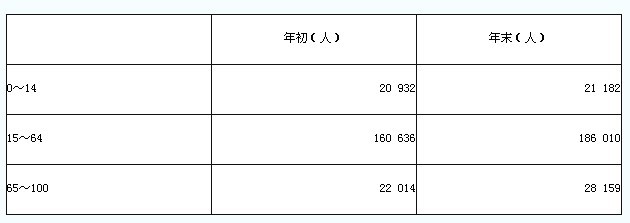 注1：0～14为少年儿童人口注2：65以上为老年人口请据此表计算回答以下问题：76.该地区2008年的平均人口为( )。A.67 860.7B.73 155.5C.78 450.3D.219 466.577.该地区2008年的人口发展速度为( )。A.1.01B.1.16C.1.28D.1.3078.该地区2008年末的老年人口系数为( )。A.10.81%B.11.43%C.11.96%D.12.39%79.该地区2008年初的人口总负担系数为( )。A.0.20B.0.22C.0.25D.0.2780.该地区2008年初人口的平均年龄为( )。A.40.81B.41.29C.41.72D.42.31(二)下表为某地区一个农村住户2009年的收支情况。单位：元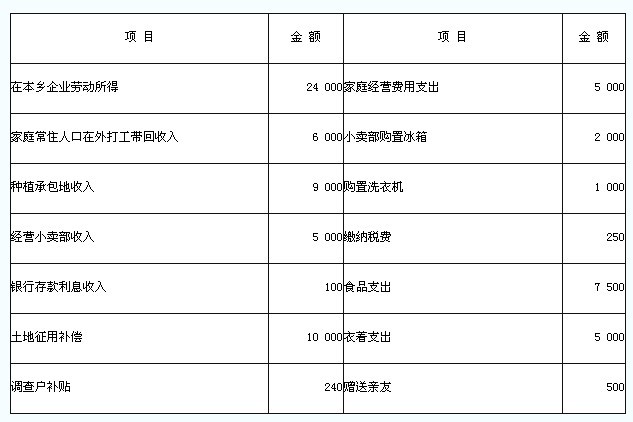 注：冰箱、洗衣机使用寿命均以10年计算。请据此表计算回答下列问题：81.该住户2009年的总收入为( )元。A.54 340B.48 340C.44 340D.44 10082.该住户2009年的家庭经营收入为( )元。A.43 000B.38 000C.19 000D.14 00083.该住户2009年的可支配收入为( )元。A.33 090B.33 590C.48 290D.48 39084.该住户2009年的恩格尔系数为( )。A.30%B.35%C.40%D.45%85.该住户应归入( )类型。A.绝对贫困B.勉强度日C.小康D.富裕(三)某县统计局在对统计数据质量进行检查时发现，某乡镇上报的企业数据与企业提供的原始资料之间存在很大出入，导致反映该乡镇总体经济情况的汇总数据大量失实。经调查核实，该乡镇统计员有修改企业上报资料和编造虚假资料的行为。86.该乡镇统计员的行为属于( )统计违法行为。A.自行修改统计资料、编造虚假统计数据B.参与弄虚作假C.擅自修改、编造统计资料D.伪造、篡改统计资料87.对该乡镇统计员的统计违法行为，应当给予( )。A.行政处分B.通报批评、罚款C.警告并处罚款D.拘留88.对该乡镇负责人的行为，应定性为( )。A.自行修改统计资料、编造虚假统计数据B.要求统计机构、统计人员伪造、篡改统计资料C.对本地方发生的严重统计违法行为失察D.弄虚作假89.下列处分措施中不能适用于本案乡镇负责人的违法行为的是( )。A.警告B.记过C.降级D.开除90.对该乡镇负责人的违法行为应当依法给予处分，有权做出处分决定的机关是( )。A.该乡镇所在地的县级人民政府统计机构B.该乡镇所在地县级人民政府C.该乡镇所在地的地(市)级人民政府统计机构D.该乡镇所在的的省级人民政府统计机构[NT:PAGE]二○一○年度全国统计专业技术中级资格考试统计工作实务试卷标准答案(满分120分)一、单项选择题(以下每小题各有四项备选答案，其中只有一项是正确的。本题共40分，每小题1分。)1.A 2.B 3.A 4.B 5.D6.A 7.D 8.D 9.A 10.A11.B 12.C 13.D 14.A 15.C16.B 17.C 18.D 19.A 20.C21.D 22.C 23.C 24.C 25.C26.D 27.C 28.B 29.A 30.D31.B 32.A 33.C 34.C 35.D36.B 37.D 38.D 39.A 40.B二、多项选择题(以下每小题至少有两项正确答案，每选对一项得0.5分，全部选对得满分。多选或错选不得分。本题共30分，每小题2分。)41.ABCD 42.ABCD 43.ABDE 44.CDE 45.ACE46.ABC 47.ABCD 48.BCDE 49.ABCE 50.ABCD51.AD 52.ABCD 53.ABCD 54.CDE 55.ACD三、判断题(本题共20分，每小题1分。)56.× 57.× 58.√ 59.√ 60.×61.× 62.× 63.√ 64.× 65.√66.√ 67.× 68.√ 69.× 70.×71.× 72.√ 73.√ 74.× 75.√四、综合应用题(以下每道综合应用题包括5道小题，每道小题有一项或一项以上的正确答案，每选对其中的一项得0.5分，全部选对得满分。多选或错选不得分。本题共30分，每小题2分。)76.D 77.B 78.C 79.D 80.A81.A 82.D 83.D 84.B 85.D86.D 87.A 88.C 89.A 90.B编辑推荐：2014年度统计师考试准考证打印汇总2014年统计师核心考点备考方案2014年统计师备考技巧